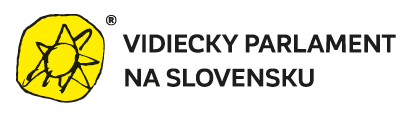 Vidiecky parlament na Slovensku s obcou  Hrušov   a partnermi vyhlasujú  22. ročník  súťažeVidiecka žena roka  – „Líderka  roka 2023“V rámci osláv Svetového dňa vidieckych žien, t.j. 15. október, oceníme víťazky súťaže.  Vidiecke ženy – líderky.    Do súťaže  môže byť nominovaná žena, ktorá svoj  voľný čas venuje aktivitám v rôznych oblastiach verejného života a vo svojej komunite – obci, časti obce, mikroregióne, v zastupiteľstve je  uznávanou osobnosťou – „líderkou“.Kategórie, v rámci ktorých môžete nominovať ženy všetkých národností a menšín žijúcich na území Slovenska: žena –  aktivistka: pôsobiaca v 3. sektore (miestna organizácia, združenie, klub, a i.)žena –  politička: pôsobiaca v miestnej politike (starostka, členka miestneho zastupiteľstva)žena – podnikateľka: svoje podnikateľské aktivity realizuje na vidieku,  sprostredkúva    zamestnanie, vytvára pracovné príležitosti, zviditeľňuje obec a prepája komunitný rozvoj s ekonomickým rozvojom, podniká na vidieku žena – remeselníčka:  ovláda remeslo a odovzdáva ho mladej generácií . Nominácie  posielajte do 30. septembra   2023 na adresu: OZ VIPA SK , Kapitulská č.13, Banská  Bystrica, e-mailom:  maria.behanovska@gmail.com, 0915 446 538.Konferencia, vyhlásene výsledkov súťaže a spoločenský večer bude  13. októbra 2023 v obci Hrušov okres Veľký KrtíšPrijmite pozvanie a rezervujte si tento deň .Ing. Mária BehanovskáVidiecka žena roka  – „Líderka  roka 2023“PODMIENKY pre NOMINÁCIUKategórie, v rámci ktorých môžete nominovať:žena – aktivistka: pôsobí v 3. sektore (miestna organizácia, združenie, klub, neformálna skupina)žena – politička: pôsobí v miestnej politike (starostka, členka miestneho zastupiteľstva)žena  - podnikateľka:  podniká na vidieku, zamestnáva ľudí z vidiekažena – remeselníčka:  tradičné slovenské ľudové remesloNominovaná môže byť žena, ktorá:svoj voľný čas venuje aktivitám v rôznych oblastiach verejného života vo svojej komunite – obci, časti obce, mikroregióne, VSP, MASje  uznávanou osobnosťou – „líderkou“šíri ľudové remeslo pre súčasné a budúce generácie  s jej pomocou sa život komunity (obce, regiónu...) mení k lepšiemu Ako poznáte líderku:chce byť užitočná nielen svojej rodine, ale aj svojim spoluobčanomsvoj voľný čas (svoju energiu)  pretvára na veci prospešné okoliuje inšpiráciou pre svoje okolie a aktivizuje ľudí prináša nové veci – postupy – myšlienkys jej pomocou sa život komunity (obce, regiónu...) mení k lepšiemujej aktivita posúva komunitu dopredupropaguje slovenské ľudové remeslo